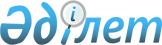 Қазақстан Республикасы Үкіметінің кейбір шешімдерінің күші жойылды деп тану туралыҚазақстан Республикасы Үкіметінің 2023 жылғы 23 ақпандағы № 156 қаулысы.
      Қазақстан Республикасының Үкіметі ҚАУЛЫ ЕТЕДІ:
      1. Осы қаулыға қосымшаға сәйкес Қазақстан Республикасы Үкіметінің кейбір шешімдерінің күші жойылды деп танылсын.
      2. Осы қаулы алғашқы ресми жарияланған күнінен бастап қолданысқа енгізіледі. Қазақстан Республикасы Үкіметінің  күші жойылған кейбір шешімдерінің тізбесі
      1. "Қызметтік тұрғынжай жекешелендіруге жатпайтын әскери қалашықтардың, шекара бөлімшелердің және өзге де жабық объектілердің тізбесін бекіту туралы" Қазақстан Республикасы Үкіметінің 2018 жылғы 2 наурыздағы № 95 қаулысы.
      2. "Қызметтік тұрғынжайларды күтіп-ұстау және орталықтандырылған жылыту мемлекет есебінен қамтамасыз етілетін жабық және оқшауланған әскери қалашықтардың, шекара бөлімшелердің және өзге де жабық объектілердің тізбесін бекіту туралы" Қазақстан Республикасы Үкіметінің 2018 жылғы 2 наурыздағы № 96 қаулысы.
      3. "Қазақстан Республикасы Үкіметінің кейбір шешімдеріне өзгерістер мен толықтырулар енгізу туралы" Қазақстан Республикасы Үкіметінің 2020 жылғы 29 сәуірдегі № 259 қаулысымен бекітілген Қазақстан Республикасы Үкіметінің кейбір шешімдеріне енгізілетін өзгерістер мен толықтырулардың 18 және 19-тармақтары.
      4. "Қазақстан Республикасы Үкіметінің кейбір шешімдеріне өзгерістер мен толықтырулар енгізу және "Қазақстан Республикасы Қарулы Күштерінің, басқа да әскерлері мен әскери құралымдарының әскери бөлімдерін, мекемелерін және әскери оқу орындарын жиһазбен және казармалық мүкәммалмен жабдықтаудың заттай нормаларын бекіту туралы" Қазақстан Республикасы Үкіметінің 2012 жылғы 13 шілдедегі № 937 қаулысының күші жойылды деп тану туралы" Қазақстан Республикасы Үкіметінің 2020 жылғы 1 қыркүйектегі № 548 қаулысымен бекітілген Қазақстан Республикасы Үкіметінің кейбір шешімдеріне енгізілетін өзгерістер мен толықтырулардың 3 және 4-тармақтары.
      5. "Қазақстан Республикасы Ішкі істер министрлігінің кейбір мәселелері туралы" Қазақстан Республикасы Үкіметінің 2022 жылғы 2 ақпандағы № 48 қаулысымен бекітілген Қазақстан Республикасы Үкіметтің кейбір шешімдеріне енгізілетін өзгерістердің 2 және 3-тармақтары.
					© 2012. Қазақстан Республикасы Әділет министрлігінің «Қазақстан Республикасының Заңнама және құқықтық ақпарат институты» ШЖҚ РМК
				
      Қазақстан РеспубликасыныңПремьер-Министрі 

Ә. Смайылов
Қазақстан Республикасы
Үкіметінің
2023 жылғы 23 ақпандағы
№ 156 қаулысына
қосымша